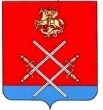 СОВЕТ ДЕПУТАТОВ РУЗСКОГО МУНИЦИПАЛЬНОГО РАЙОНА МОСКОВСКОЙ ОБЛАСТИРЕШЕНИЕот «__20__»___декабря_______2016_г.  №_363/47___О внесении изменений в Правила землепользования и застройки сельского поселения Колюбакинское Рузского муниципального района Московской области Рассмотрев документы, представленные руководителем администрации Рузского муниципального района, в соответствии с Федеральным законом от 06.10.2003 г. № 131-ФЗ «Об общих принципах организации местного самоуправления в Российской Федерации», Градостроительным кодексом Российской Федерации, законом Московской области от 24.07.2014 г. № 106/2014-ОЗ «О перераспределении полномочий между органами местного самоуправления муниципальных образований Московской области и органами государственной власти Московской области», законом Московской области от 24.07.2014 г. № 107/2014-ОЗ «О наделении органов местного самоуправления муниципальных образований Московской области отдельными государственными полномочиями Московской области», государственной программой Московской области «Архитектура и градостроительство Подмосковья» на 2014-2018 годы, утвержденной постановлением Правительства Московской области от 23.08.2013 г. № 661/37, постановлением Правительства Московской области от 30.12.2014 г. № 1182/51 «Об утверждении порядка подготовки, направления проекта правил землепользования и застройки поселения, городского округа на утверждение в орган местного самоуправления Московской области, орган местного самоуправления городского округа Московской области», правилами землепользования и застройки сельского поселения Колюбакинское Рузского муниципального района Московской области, утвержденными решением Совета депутатов сельского поселения Колюбакинское Рузского муниципального района Московской области от 10.10.2014 г. № 89/18, на основании заключения о результатах публичных слушаний, состоявшихся 08.11.2016 г., решения Комиссии по подготовке проекта правил землепользования и застройки Московской области (протокол № 42 от 06.12.2016 г.), решения Градостроительного совета Московской области (протокол № 45 от 06.12.2016 г.), распоряжением  Главного управления архитектуры и градостроительства Московской области № 31РВ-261 от 13.12.2016 г., руководствуясь Уставом Рузского муниципального района,Совет депутатов Рузского муниципального района РЕШИЛ:1. Внести изменения во фрагмент карты градостроительного зонирования в районе деревни Орешки Правил землепользования и застройки сельского поселения Колюбакинское Рузского муниципального района Московской области, утвержденных решением Совета депутатов Рузского муниципального района от 20.12.2016 г. № 360/47, применительно к земельному участку с кадастровым номером 50:19:0050301:33, изложив его в редакции согласно приложению к настоящему решению. 2. Направить настоящее решение в Главархитектуру Московской области и администрацию Рузского муниципального района для сведения и руководства.3. Опубликовать настоящее решение в газете «Красное знамя» и разместить на официальном сайте Рузского муниципального района в сети "интернет".4. Контроль за исполнением настоящего решения возложить на Главу Рузского муниципального района Макаревича С.Б.Глава Рузского муниципального района                                                            С.Б. Макаревич